<Date>Dear <name>Did you know you can have a free flu vaccine?Influenza (flu) can be very serious. As you have regular contact with care home residents, it is important you help protect yourself and them against infection. That is why you are eligible for a free NHS flu vaccine. It is available for you from most community pharmacies. Our residents are at high risk of becoming seriously ill with flu. By having your vaccine each year you will help protect yourself, and also the people you care for.  COVID-19 and flu are both likely to be circulating this winter, so it is more important than ever that you get your flu vaccine.Flu vaccines are very safe, and many care home staff and residents get a flu vaccine every year. Your community pharmacy will be following COVID-19 guidelines to make sure it is safe for you to have your vaccine there.Please contact your community pharmacy as soon as possible and get your free flu vaccine. They may ask you for evidence to show you are a care home worker with regular client contact. So take the attached letter with you.When you’ve had your vaccine please let me know.Yours sincerely[Care Home Manager name] [Position/title] Find out more about flu and the flu vaccine at https://phw.nhs.wales/fluvaccine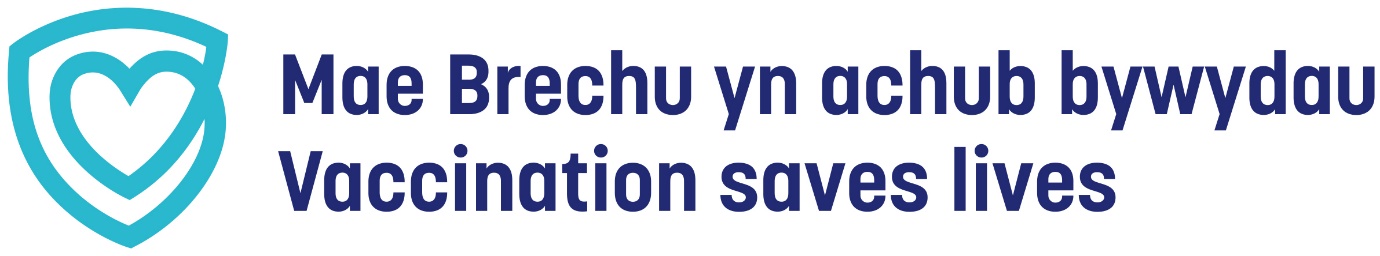 <Date>                                          Dear Community Pharmacist,Name of Staff Member:Full Name of Care Home:I confirm that the above individual is an employee of this care home and is in regular contact with residents, so is eligible for a free NHS flu vaccine.Yours faithfully,[Care Home Manager name] [Position/title] 